Билль о правах, предоставленных жертвам уголовных преступлений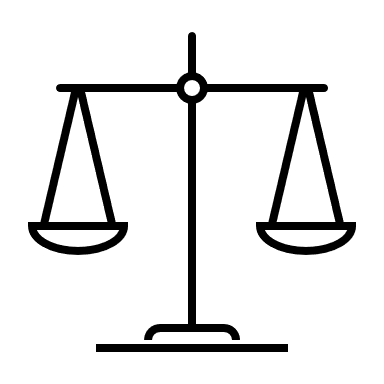 Будучи жертвой преступления, вы имеете следующие права, описанные в   RCW 7.69.030.(1)  Жертвы преступлений, совершенных на насильственной или сексуальной почве, имеют право получить письменный документ о правах жертв преступления, описываемых в этой главе, в момент заявления о преступлении правоохранительным органам. Письменный документ должен включать в себя имя, адрес и телефон местной или окружной программы по работе с пострадавшими/свидетелями, в случае если подобная программа по работе с пострадавшими/свидетелями существует в данном округе;(2)  Право на получение последней информации от правоохранительных органов или прокурора об окончательном решении дела, в которое были вовлечены жертва, пострадавший, или свидетель;(3)  Право на уведомление от выдавшей повестку стороны, о том, что судебное разбирательство, в котором они задействованы, не состоится в назначенные сроки, чтобы человек не совершал ненужные поездки в суд;(4)  Право на защиту от причинения вреда и угроз причинения вреда, возникших в результате сотрудничества с правоохранительными органами и прокуратурой и на получение информации о степени предоставляемой защиты;(5)  Право на получение информации о том, как правильно подавать заявление на любое предусмотренное возмещение расходов свидетеля по явке, на которые они имеют право;(6)  Право на получение безопасной зоны ожидания, которая не вынуждает их находиться в непосредственной близости от подсудимых и их семей или друзей в тех случаях, когда это целесообразно;(7)  Право на скорейший возврат любого украденного или другого личного имущества правоохранительными органами или вышестоящим судом если оно больше не требуется в качестве доказательства. По возможности, данное имущество, за исключением оружия, валюты, контрабанды, имущества, подлежащего доказательственному анализу, и имущества, право собственности на которое оспаривается, должно быть сфотографировано и возвращено владельцу в течение десяти дней после изъятия;(8) Право на предоставление соответствующих услуг по заступничеству работодателя для обеспечения того, чтобы работодатели жертв, переживших жертв и свидетелей преступлений сотрудничали с уголовным правосудием с целью минимизации потери работником заработной платы и других льгот в результате явки в суд;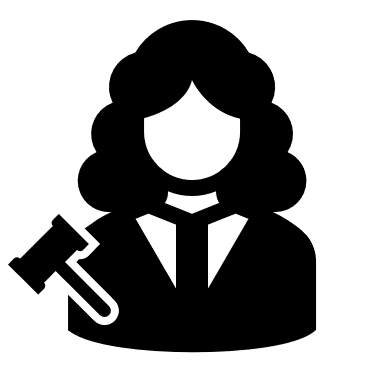 (9)  Право на получение срочной медицинской помощи и право не быть задержанным на необоснованный срок правоохранительным органом до оказания такой помощи. Однако сотрудник правоохранительного органа может, при необходимости, сопровождать человека в медицинское учреждение для допроса о преступном инциденте, если этот допрос не препятствует оказанию медицинской помощи. Жертвы домашнего насилия, сексуального нападения или преследования, как определено в RCW   49.76.020  , должны быть уведомлены о своем праве на приемлемый отпуск на работе согласно главе   49.76   RCW;(10)  Жертвы преступлений, совершенных на насильственной или сексуальной почве, имеют право на присутствие заступника из программы по работе с жертвой/свидетелем преступления или любого другого вспомогательного лица по выбору жертвы на любых интервью с жертвой со стороны обвинения или защиты, а также на любых судебных разбирательствах, связанных с преступными действиями, совершенными против жертвы. Нормы данного подраздела применяются, если это целесообразно и если присутствие заступника или лица, оказывающего поддержку, не вызывает ненужных задержек в расследовании или судебном разбирательстве дела. Роль заступника  заключается в оказании эмоциональной поддержки жертве преступления;(11)  лица, пережившие жертв, имеют право физически присутствовать в суде во время судебного разбирательства или, если они вызваны в суд для дачи показаний, право на включение данных показаний как можно раньше в ходе разбирательства, чтобы они смогли физически присутствовать в суде после дачи показаний и не быть исключенными из процесса только потому, что они дали показания;(12)  Жертвы и лица, пережившие жертв, имеют право на информацию от прокурора о дате, времени и месте судебного разбирательства и стадии вынесения приговора по уголовному делу в случае поступления соответствующей просьбы от жертвы или лиц, переживших жертв;(13)  Право подать в суд заявление с описанием того, как преступление повлияло на жизнь жертвы, и на приобщение данного заявления к всем предварительным отчетам перед вынесением приговора, а также во все отчеты, сопровождающие правонарушителя, когда он помещен в государственное агентство или учреждение, и получить при этом помощь со стороны прокурора, по запросу;(14) Жертвы и лица, пережившие жертв, имеют право лично или через представителя выступить с заявлением на слушаниях по вынесению приговора по уголовным делам на уровне фелонии; и(15)  Жертвы и лица, пережившие жертв, имеют право на вынесение судом постановления о реституции по всем уголовным делам на уровне фелонии, даже если преступник приговорен к тюремному заключению, если только не существуют чрезвычайные обстоятельства, которые, по мнению суда, делают реституцию неуместной.